MINOR – GeographyStudents are advised to complete 4 courses:2 core courses:Plus 2 additional courses:Plus 1 Minor Curriculum Methodology Courses:LBSY Enrolment advice:  https://lo.unisa.edu.au/course/view.php?id=6891 
* please use this enrolment advice for each year of your enrolments

Minor Learning Area courses for LBSY:  https://lo.unisa.edu.au/mod/page/view.php?id=857266 Enrolment advice / Study Plan:  Email UniSASchoolofEducation@unisa.edu.au 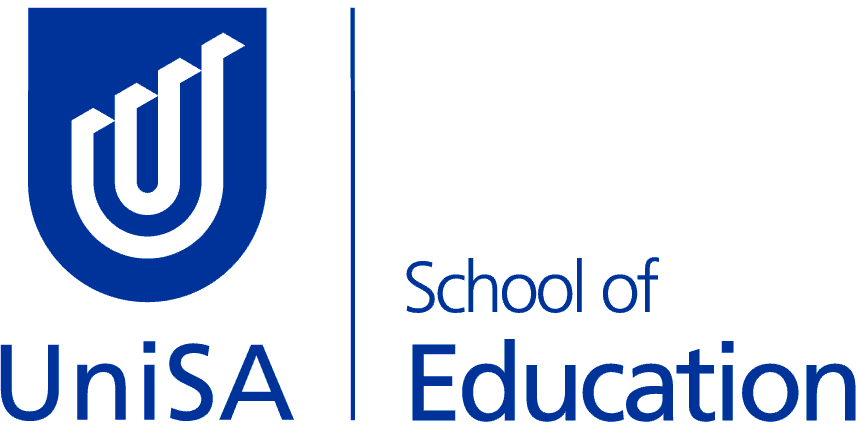 LBSY - Bachelor of Education 
(Secondary Design & Technology)(Secondary Food & Textiles Technologies)When to doStudy PeriodCourse CodeCourse Title2nd Year2EART 1010Earth Systems3rd year5EDUC 2065Science and Sustainability 1B: Atmosphere and Climate 
– highly recommended courseStudy PeriodCourse CodeCourse Title2ENVT 1013Environment: A Human Perspective4 or 7EDUC 1027Science and Sustainability 1A: Humans and Environments1BIOL 4001Coastal Environments2BIOL 2023Ecology2GEOE 1018Introduction to Surveying and Spatial SciencesWhen to doStudy PeriodCourse CodeCourse Title4th Year2EDUC 2085HASS Curriculum 1